ПЛАНработы (на заседаниях) отдела права Института философии и праваУральского отделения Российской академии наукна 2021 год 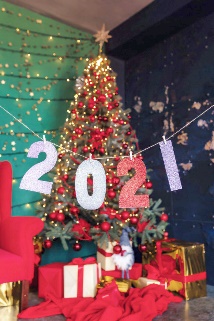 «УТВЕРЖДАЮ»Заведующий отделом права Института философии и праваУральского отделения РАНМ.Ф. Казанцев 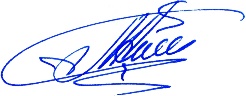 31 декабря 2020 годаДата, время,день неделиМероприятия (повестка дня).Ответственные лицаДействия, связанные с мероприятиемПримечания12341. В дни заседаний Ученого совета Института через 10 минут после них проводятся оперативные заседания отдела по вопросам повестки дня Ученого совета и, при необходимости, по другим вопросам. 2. При необходимости заседания отдела проводятся и в другое время помимо указанного в плане. 3. В случаях, когда планом предусмотрено направление материалов к заседанию отдела, то такие материалы направляются не позднее, чем за 2 дня до заседания, если планом не предусмотрены иные сроки.4. Сотрудник отдела права, делающий научное сообщение на теорсеминаре отдела, готовит тезисы (при необходимости также иные материалы) и направляет их сотрудникам отдела не позднее, чем за 2 дня до теорсеминара. 5. На заседаниях отдела с научными сообщениями (теорсеминарах) могут участвовать работники других подразделений Института.1. В дни заседаний Ученого совета Института через 10 минут после них проводятся оперативные заседания отдела по вопросам повестки дня Ученого совета и, при необходимости, по другим вопросам. 2. При необходимости заседания отдела проводятся и в другое время помимо указанного в плане. 3. В случаях, когда планом предусмотрено направление материалов к заседанию отдела, то такие материалы направляются не позднее, чем за 2 дня до заседания, если планом не предусмотрены иные сроки.4. Сотрудник отдела права, делающий научное сообщение на теорсеминаре отдела, готовит тезисы (при необходимости также иные материалы) и направляет их сотрудникам отдела не позднее, чем за 2 дня до теорсеминара. 5. На заседаниях отдела с научными сообщениями (теорсеминарах) могут участвовать работники других подразделений Института.1. В дни заседаний Ученого совета Института через 10 минут после них проводятся оперативные заседания отдела по вопросам повестки дня Ученого совета и, при необходимости, по другим вопросам. 2. При необходимости заседания отдела проводятся и в другое время помимо указанного в плане. 3. В случаях, когда планом предусмотрено направление материалов к заседанию отдела, то такие материалы направляются не позднее, чем за 2 дня до заседания, если планом не предусмотрены иные сроки.4. Сотрудник отдела права, делающий научное сообщение на теорсеминаре отдела, готовит тезисы (при необходимости также иные материалы) и направляет их сотрудникам отдела не позднее, чем за 2 дня до теорсеминара. 5. На заседаниях отдела с научными сообщениями (теорсеминарах) могут участвовать работники других подразделений Института.1. В дни заседаний Ученого совета Института через 10 минут после них проводятся оперативные заседания отдела по вопросам повестки дня Ученого совета и, при необходимости, по другим вопросам. 2. При необходимости заседания отдела проводятся и в другое время помимо указанного в плане. 3. В случаях, когда планом предусмотрено направление материалов к заседанию отдела, то такие материалы направляются не позднее, чем за 2 дня до заседания, если планом не предусмотрены иные сроки.4. Сотрудник отдела права, делающий научное сообщение на теорсеминаре отдела, готовит тезисы (при необходимости также иные материалы) и направляет их сотрудникам отдела не позднее, чем за 2 дня до теорсеминара. 5. На заседаниях отдела с научными сообщениями (теорсеминарах) могут участвовать работники других подразделений Института.25 января,15:00, понедельникРезерв.27 января,15:00, средаНаучное сообщение П.И. Костогрызова на тему «"Мнимые величины" в конституционном праве».17 февраля,15:00, средаНаучное сообщение В.Г. Истомина на тему «Защита прав субъектов от нарушений антимонопольного законодательства в порядке гражданского судопроизводства в России и США: сравнительно–правовой аспект».22 февраля,15:00, понедельникО показателях сотрудников отдела права в Российском индексе научного цитирования (РИНЦ) на сайте «Научная электронная библиотека» (ELIBRARY.ru).М.Ф. Казанцев, К.В. Корсаков, Я.Ю. Старцев.М.Ф. Казанцев, К.В. Корсаков, Я.Ю. Старцев готовят материалы по вопросу и направляют их сотрудникам отдела.24 февраля,15:00, Среда Резерв22 марта,15:00, понедельникО коллективных проектах отдела права (в том числе по грантам).М.Ф. Казанцев, сотрудники.Все сотрудники готовят и направляют предложения по вопросу (П.И. Костогрызов кроме того – обзорную информацию о грантах) сотрудникам отдела. Желательно, чтобы сотрудники готовили коллективные предложения.24 марта,15:00, средаРезерв.29 марта,15:00, понедельникНаучное сообщение В.Ю. Васечко на тему «Понятие сущности права и аксиомы правосознания в философско-правовой концепции И.А. Ильина».31 марта,15:00, средаОб опубликовании произведений сотрудников отдела права в рецензируемых российских и зарубежных научных изданиях, индексируемых в базах данных «Сеть науки» (Web of Science) или «Скопус» (Scopus). М.Ф. Казанцев, К.В. Корсаков, Я.Ю. Старцев.М.Ф. Казанцев, К.В. Корсаков, Я.Ю. Старцев готовят материалы по вопросу и направляют их сотрудникам отдела.19 апреля,15:00, понедельникРезерв.21 апреля,15:00, средаНаучное сообщение В.О. Лобовикова «Предмет и методы естественного права (на примере естественного права частной собственности)».26 апреля,15:00, понедельникРезерв.28 апреля,15:00, средаНаучное сообщение Я.Ю. Старцева на тему «Методы частотного анализа и дистрибутивно-семантические модели: использование для анализа социально-политических текстовых данных».19 мая,15:00, средаРезерв.24 мая,15:00, понедельникНаучное сообщение Л.П. Вдовиной на тему «Пять революционных решений Верховного Конституционного Суда Арабской Республики Египет, изменивших мусульманский мир».26 мая,15:00, средаПромежуточные отчеты сотрудников отдела права о ходе выполнения индивидуальных планов сотрудников. М.Ф. Казанцев, сотрудники.Все сотрудники готовят и направляют отчеты заведующему отделом.31 мая,15:00, понедельникРезерв.21 июня,15:00, понедельникНаучное сообщение аспиранта Н.А. Коновалова на тему «Правовая природа наследственного договора (в первом приближении)».23 июня,15:00, средаНаучное сообщение аспиранта А.У. Везиева на тему «Общественная экспертиза как форма участия граждан в осуществлении публичной власти».28 июня,15:00, понедельникРезерв.30 июня,15:00, средаРезерв.Летние отпуска Летние отпуска Летние отпуска Летние отпуска 20 сентября,15:00, понедельникНаучное сообщение В.В. Руденко на тему «Конституционные ценности в системе конституционализма».22 сентября,15:00, средаРезерв.27 сентября,15:00, понедельникРезерв.29 сентября,15:00, средаНаучное сообщение А. Чирнинова на тему «Диалектика рационального и иррационального в конституционно-судебной аргументации»18 октября,15:00, понедельникРезерв.20 октября,15:00, средаСообщение аспиранта А.У. Везиева о ходе подготовки диссертации с изложением основных научных результатов, полученных к моменту заседания отдела.А.У. Везиев фиксирует письменно данные о ходе подготовки диссертации с изложением основных научных результатов, полученных к моменту заседания отдела и направляет их заведующему отделом и своему научному руководителю.25 октября,15:00, понедельникСообщение аспиранта Н.А. Коновалова о ходе подготовки диссертации с изложением основных научных результатов, полученных к моменту заседания отдела.Н.А. Коновалов фиксирует письменно данные о ходе подготовки диссертации с изложением основных научных результатов, полученных к моменту заседания отдела и направляет их заведующему отделом и своему научному руководителю.27 октября,15:00, средаСообщение Л.П. Вдовиной о ходе подготовки диссертации с изложением основных научных результатов, полученных к моменту заседания отдела.Л.П. Вдовина фиксирует письменно данные о ходе подготовки диссертации с изложением основных научных результатов, полученных к моменту заседания отдела и направляет их заведующему отделом и своему научному руководителю.15 ноября,15:00, понедельникРезерв.22 ноября,15:00, понедельникНаучное сообщение К.В. Корсакова на тему «Криминологическая характеристика и предупреждениепрофессиональной преступности».24 ноября,15:00, средаНаучное сообщение С.В. Фирсовой на тему «Инвестиционное соглашение».29 ноября,15:00, понедельникНаучное сообщение М.Ф. Казанцева на тему «Понимание правового регулирования: стереотипы и новые подходы».20 декабря,15:00, Понедельник 1. Заключительные отчеты сотрудников отдела права о выполнения индивидуальных планов сотрудников на 2020–2021 годы. М.Ф. Казанцев, сотрудники. 2. Обсуждение плана работы (на заседаниях) отдела права на 2022 г. М.Ф. КазанцевВсе сотрудники готовят и направляют отчеты заведующему отделом. Сотрудники готовят предложения к плану (в частности по темам сообщений на теорсеминаре отдела) и направляют их заведующему отделом не позднее, чем за 4 дня до заседания.М.Ф. Казанцев готовит и рассылает проект плана сотрудникам.22 декабря,15:00, Среда Резерв.